Фронтовой приказ№: 178/н от: 18.07.1945 
Издан: ВС 18 ВА ВВС / Архив: ЦАМОфонд: 33опись: 686196ед.хранения: 3089№ записи: 25586090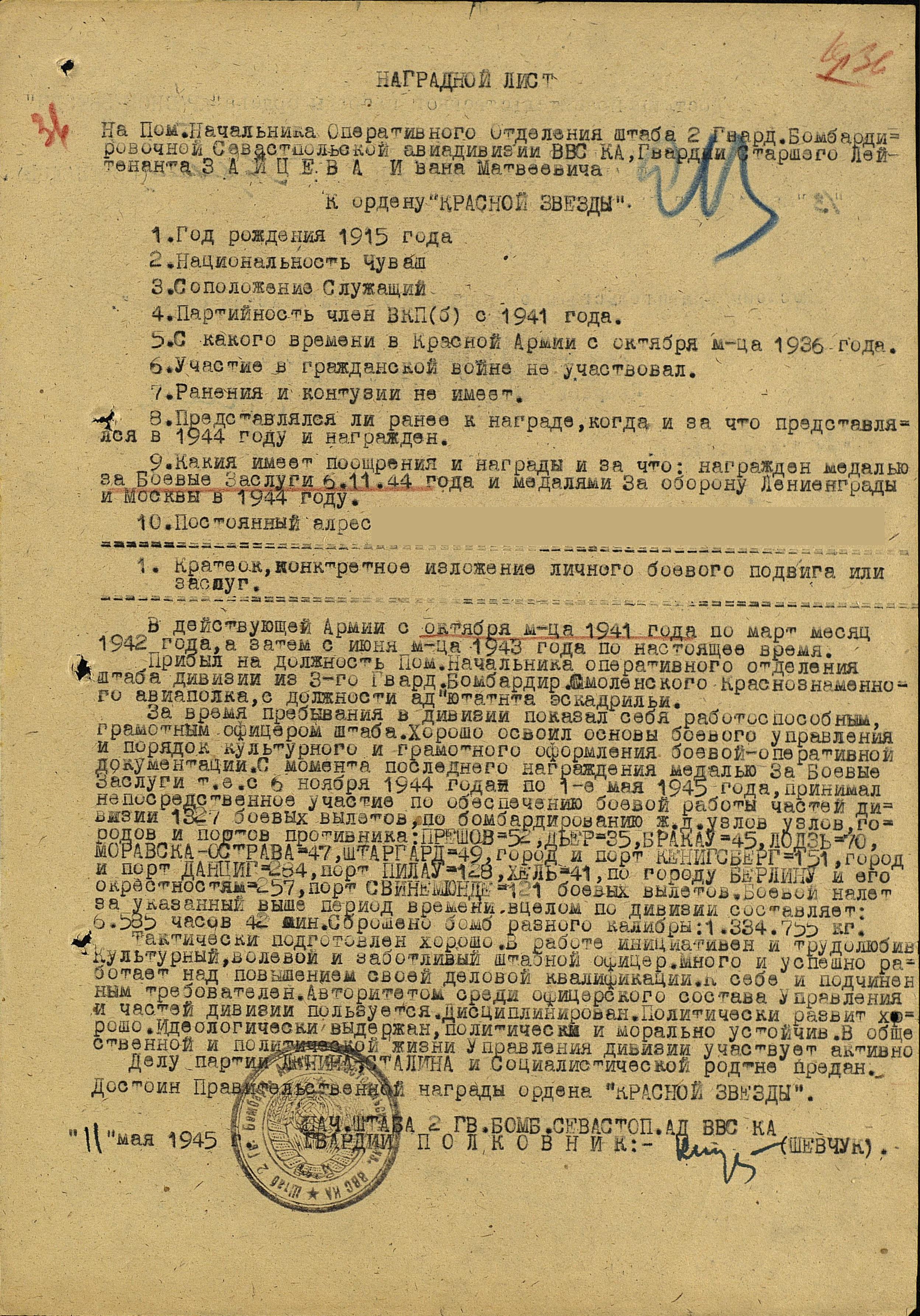 